Мелкая моторика – это согласованные движения пальцев рук, умение ребенка пользоваться этими движениями – держать ложку и карандаш, застегивать пуговицы, рисовать, лепить. Неуклюжесть пальчиков говорит о том, что мелкая моторика еще недостаточно развита. Учёными была выявлена закономерность: если развитие движений пальцев соответствует возрасту, то и речевое развитие находится в пределах. Известный исследователь детской речи М. Кольцова отмечала, что кисть руки надо рассматривать как орган речи. Если развитие движений пальцев рук соответствует возрасту, то и речевое развитие находится в пределах нормы. Если развитие движений пальцев отстает, то задерживается и речевое развитие, хотя общая моторика при этом может быть нормальной.Важной частью коррекционной работы по развитию мелкой моторики являются пальчиковые игры, они способствуют развитию речи и творческой деятельности дошкольников. В ходе пальчиковых игр, дети повторяя движения взрослых, активизируют моторику, тем самым вырабатывается ловкость, умение управлять своими движениями, концентрировать внимание на одном виде деятельности. Выполняя пальчиками различные упражнения, ребенок достигает хорошего развития мелкой моторики рук, которая не только оказывает благоприятное влияние на развитие речи, но и подготавливает ребенка к рисованию и письму. Кисти рук приобретают хорошую подвижность, гибкость, исчезает скованность движений. Это в дальнейшем облегчает приобретение навыка письма.Для развития мелкой моторики можно использовать:Пальчиковые игрыНапримерилиМассаж кистей рук, Су-Джок терапия.Использование тренажеров Су-Джок совместно с работой по развитию пальчиковой моторики благотворно влияет на речевую активность детей и положительно сказывается на коррекции у них речевых нарушений. Поскольку на ладони находится множество биологически активных точек, эффективным способом их стимуляции является массаж специальным шариком. Прокатывая шарик между ладошками, ребенок массирует мышцы рук. В каждом шарике есть эластичное кольцо, которое помогает стимулировать работу внутренних органов. Кольцо надевают на палец и проводят массаж до появления ощущения тепла. Это оказывает оздоравливающее воздействие на весь организм. Особенно важно воздействовать на большой палец, отвечающий за работу головного мозга человека. 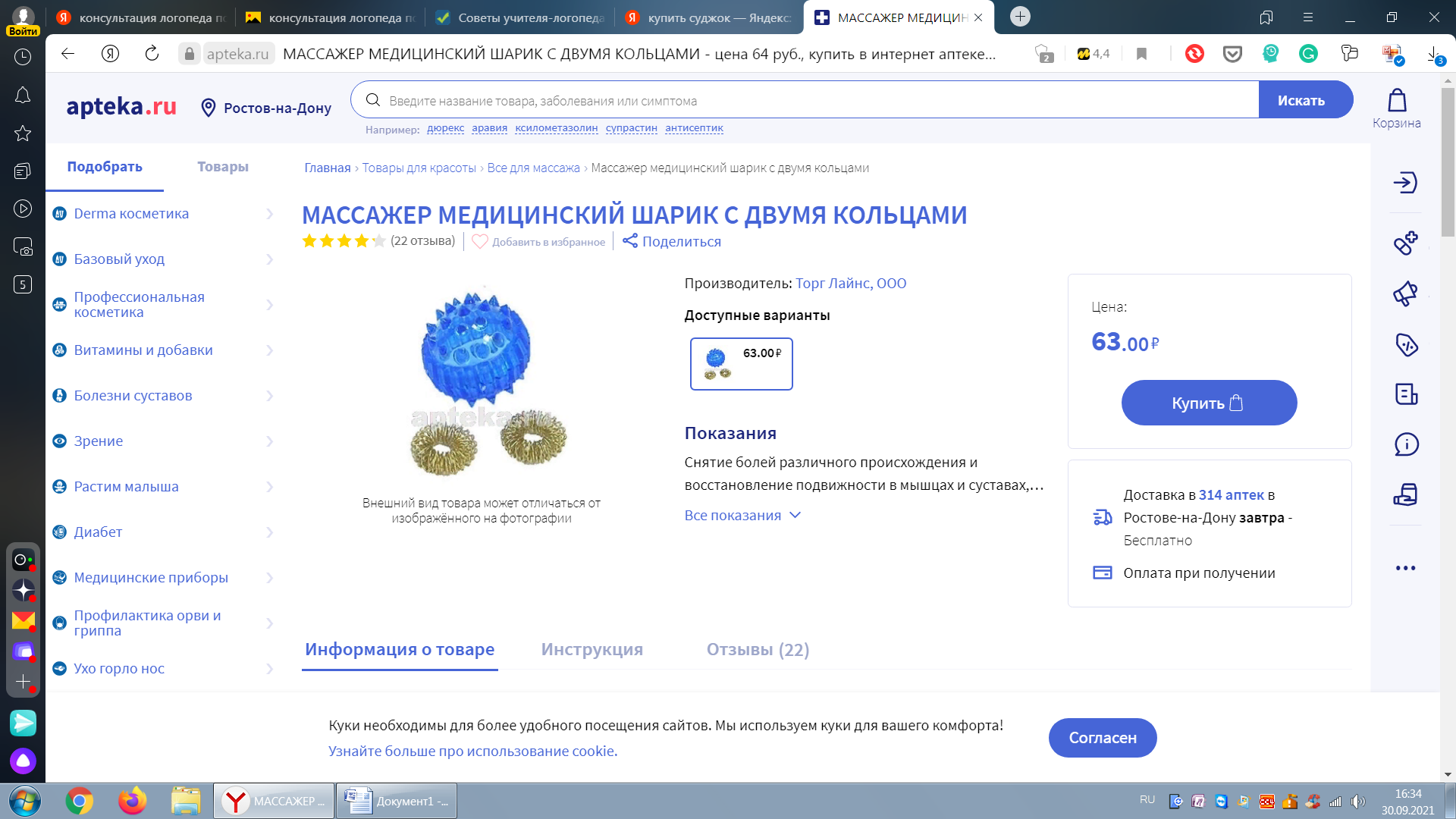 Дидактические игры: мозаика, шнуровка, счетные палочки, игры с мелкими предметами (средняя и крупная мозаика, игрушки-шнуровки, «пальчиковые бассейны» с различными наполнителями (фасоль, крупы и т.д.)Данные игры развивают мелкую моторику, глазомер, усидчивость. Игры способствуют улучшению координации движений, гибкости кисти и раскованности движений вообще, что является залогом отсутствия проблем с письмом. Такие игры учат внимательности и аккуратности – у каждой детали есть свое место, в процессе ребенок обретет навыки конструирования, составления орнаментов, начнет с большой легкостью ориентироваться на плоскости.Развивающие игры с POP IT.  Развиваем мелкую моторику рукЕсли перевернуть поп-ит, то мы увидим, углубления, которые  отлично помещаются мелкие предметы, например: фасоль или небольшие помпоны. Из этих  предметов получится игра для развития моторики. Можно взять прищепки или кухонные щипцы и показать ребенку, как брать щипцами помпоны и складывать их в поп-ит или двумя руками перекладывать фасоль из поп-ит в любую емкость.Штриховка, обвод трафаретов и шаблоновРисование одновременно двумя руками позволяет улучшить у ребенка память, внимание, пространственные представления, мелкую моторику, снижает утомляемость, повышает способность к произвольному контролю. Во время выполнения этих упражнений эффективно развивается межполушарное взаимодействие, которое является основой развития интеллекта.Прописи для малышей «Пиши-стирай»Можно приобрести в магазине «Ростовкнига» Большая Садовая ул., 84, Ростов-на-Дону пн-пт 09:00–20:00; сб 11:00–19:00; вс 11:00–17:00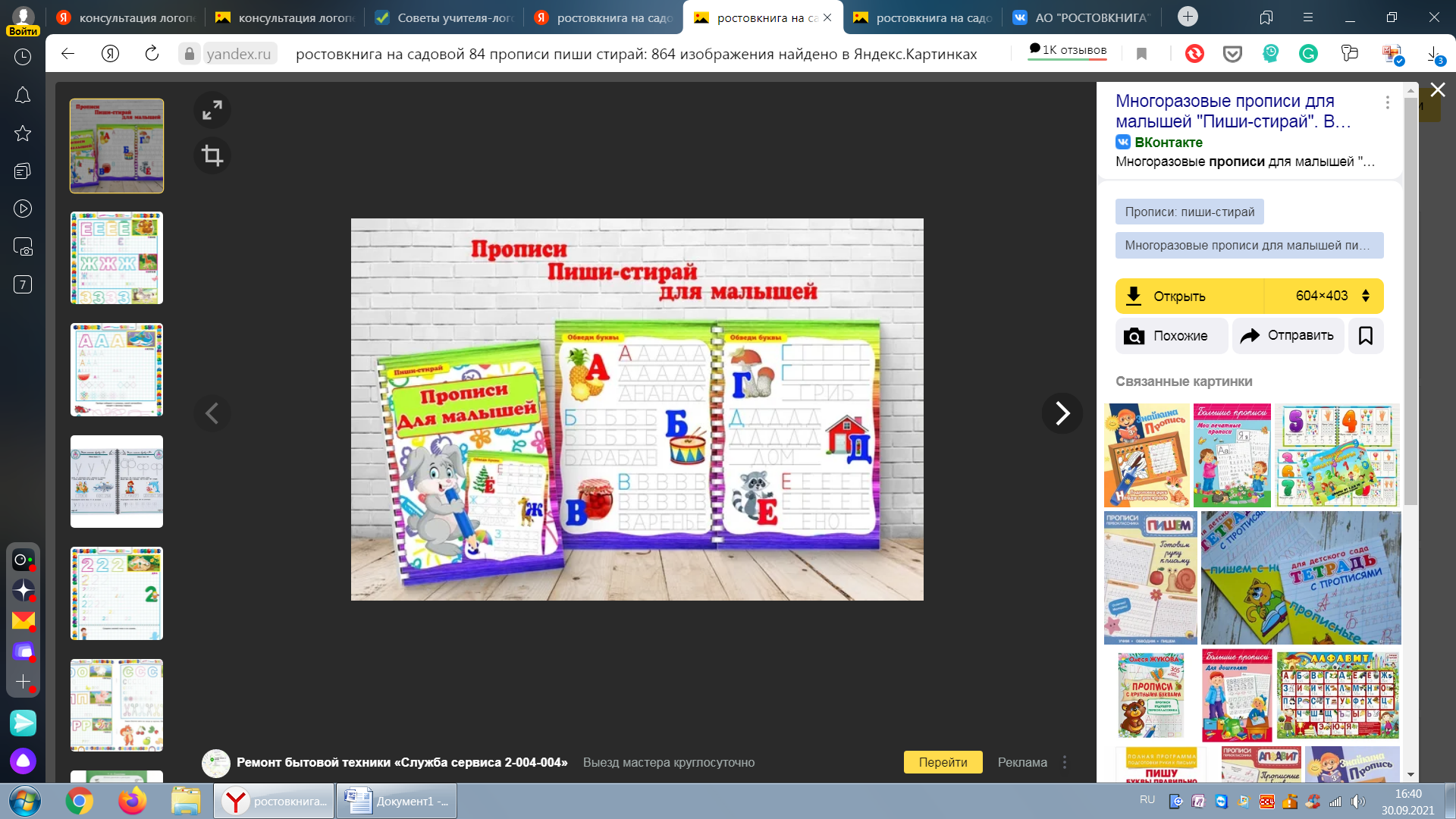 Ладошка – это солнышко,А пальчики – лучи.Поет о солнце скворушка,Кричат о нем грачи.Поглаживать левую ладонь пальцами правой руки (потом наоборот). Поочередно поглаживать пальцы, направление движений – от кончиков пальцев к основанию.
Сомкнуть пальцы и соединить их кончики с кончиком большого пальца («клюв закрыт»), затем сомкнутые пальцы немного приподнять, а большой палец – опустить («клюв открыт»).Пальцы-лучики проснулись,Наклонились, потянулись,Быстро встали на зарядку, рассчитались по порядку.Сжимать пальцы в кулачки и разжимать их. Поочередно поглаживать и называть пальцы.Направление движения – от кончиков пальцев к основанию.